Cyclic QuadrilateralsThe sum of the angles at opposite vertices of a cyclic quadrilateral is 180 degrees. This is the same for all cyclic quadrilaterals, regardless of the positioning of the centre dot. For example: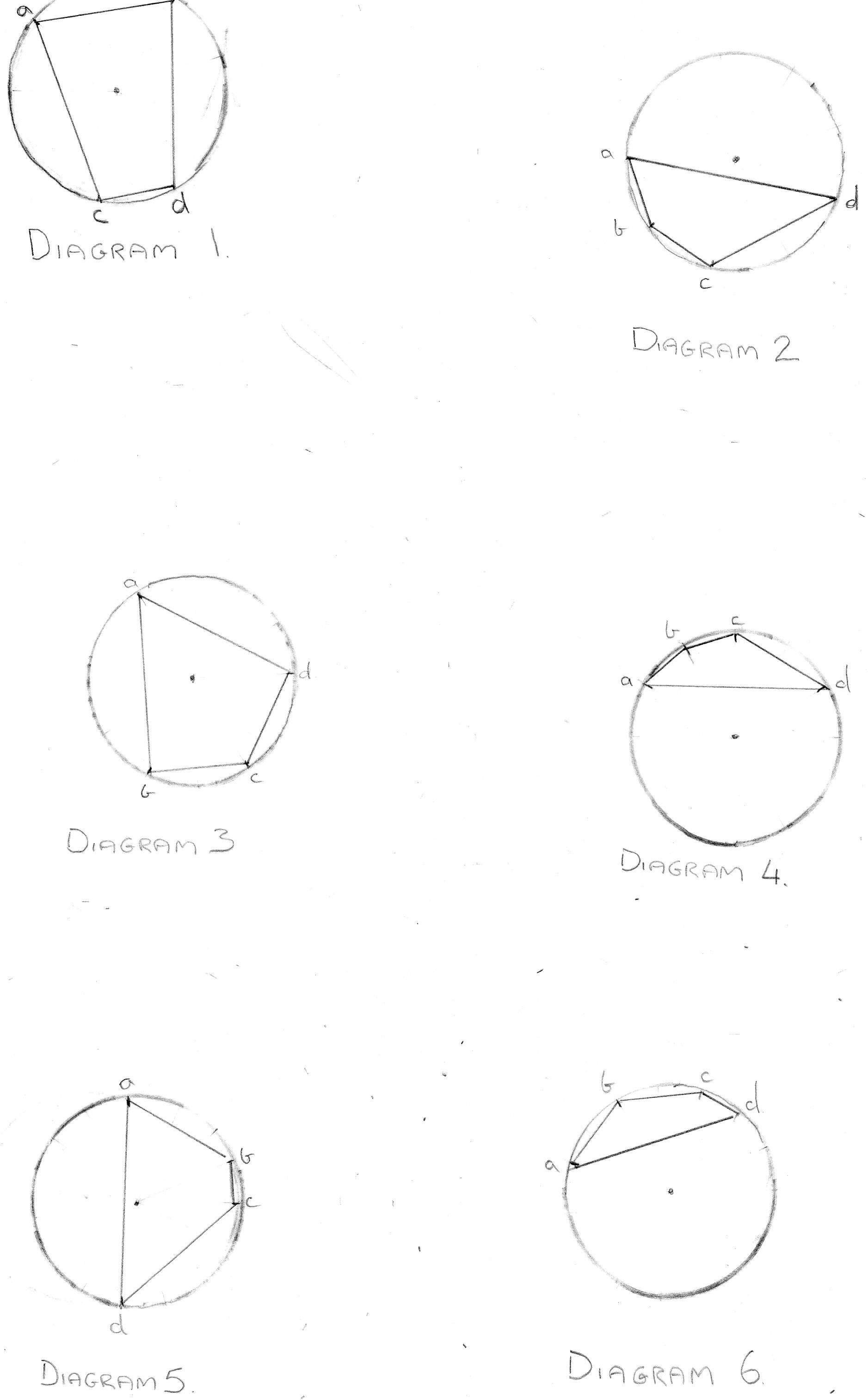 On a circle with nine points;On a circle with twelve points;On a circle with fifteen points;On a circle with eighteen points;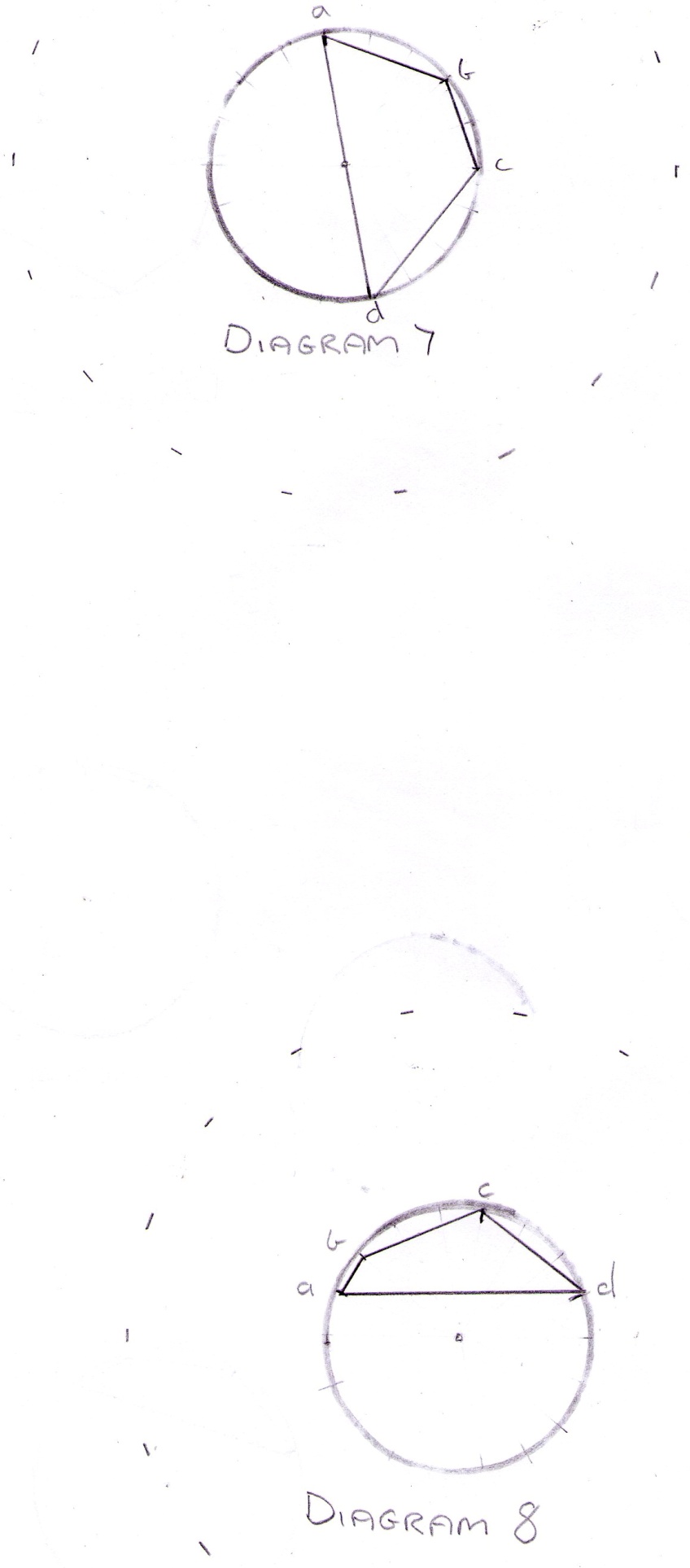 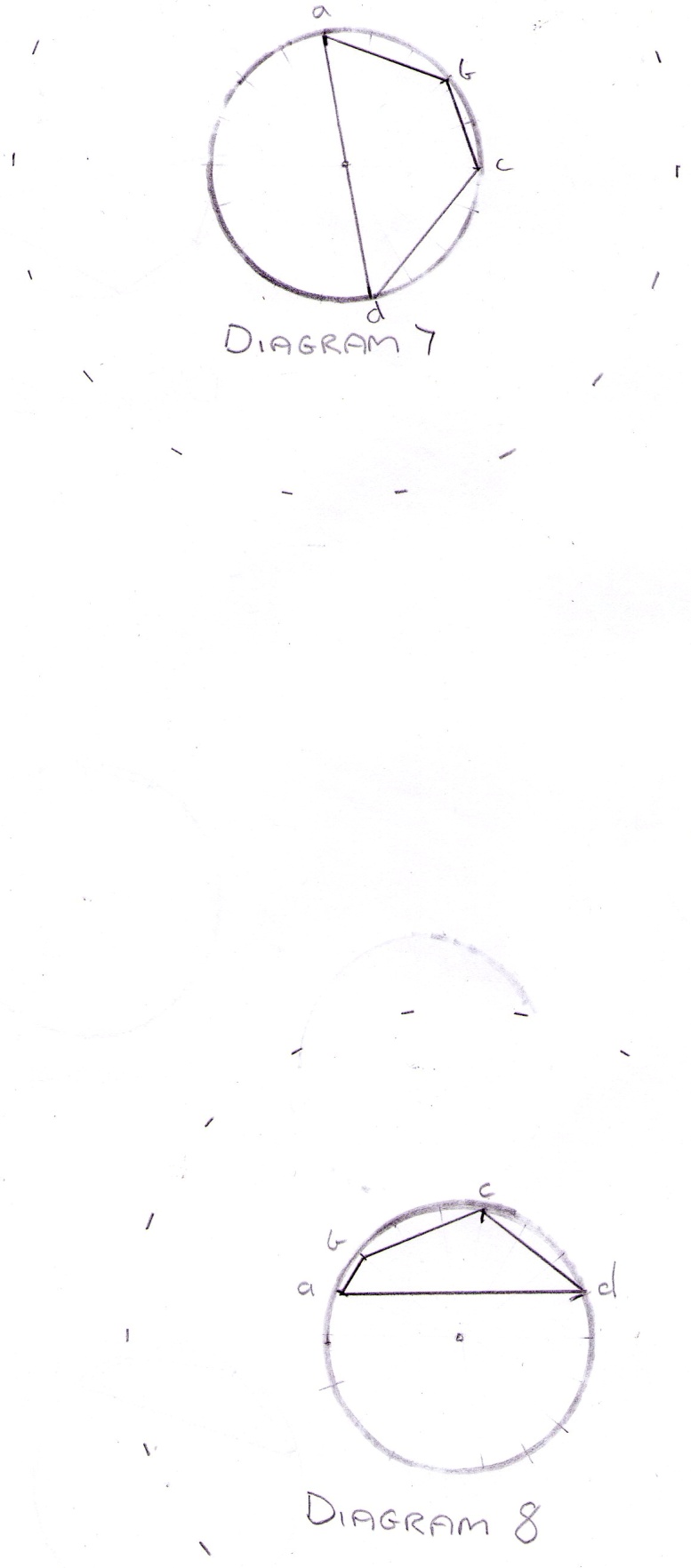 